											Appendix AThis checklist will assist Line Managers/Supervisors provide a local HSW induction in areas that have inherently high risks. This may be provided using a combination of one-on-one, as a group (e.g., lecture), online, or via email. Explain to the worker(s) the following:HEALTH SAFETY AND WELLBEING – LOCAL HSW INDUCTION (Inherently High Risk)InductionInductionInductionInductionDelivered byWorker(s) being inducted Name:SignaturePosition: Note: Records may be required for individuals and groups prior to access if higher-risk activities are being conducted. Refer to the Provision of HSW information, instruction and training procedure for  clarification.  Check here, to see if you need to retain evidence of this local induction Note: Records may be required for individuals and groups prior to access if higher-risk activities are being conducted. Refer to the Provision of HSW information, instruction and training procedure for  clarification.  Check here, to see if you need to retain evidence of this local induction Note: Records may be required for individuals and groups prior to access if higher-risk activities are being conducted. Refer to the Provision of HSW information, instruction and training procedure for  clarification.  Check here, to see if you need to retain evidence of this local induction Note: Records may be required for individuals and groups prior to access if higher-risk activities are being conducted. Refer to the Provision of HSW information, instruction and training procedure for  clarification.  Check here, to see if you need to retain evidence of this local inductionAll new staff are required to complete the HSW web-based corporate induction during the first week of employmentAll new staff are required to complete the HSW web-based corporate induction during the first week of employmentAll new staff are required to complete the HSW web-based corporate induction during the first week of employmentThe Corporate HSW Induction provides a broad overview of the University’s HSW systems, HSW roles and responsibilities, how to report incidents and injuries, and more key HSW information applicable to all roles and work areas.The Corporate HSW Induction provides a broad overview of the University’s HSW systems, HSW roles and responsibilities, how to report incidents and injuries, and more key HSW information applicable to all roles and work areas.Local Health and Safety InformationLocal Health and Safety InformationLocal Health and Safety InformationThe nature and location of any hazards in the area of work, including those associated with plant and equipment, hazardous chemicals, and activities that are undertaken in the space (Lab/Workshop) and any general control measures or local rules that need to be followed to enter the workplace. The nature and location of any hazards in the area of work, including those associated with plant and equipment, hazardous chemicals, and activities that are undertaken in the space (Lab/Workshop) and any general control measures or local rules that need to be followed to enter the workplace. After accessing the area/space (e.g., lab, clinic, workshop) they will be working, explain the access and entry requirements, signage that they should be aware of and any out of hours requirements.After accessing the area/space (e.g., lab, clinic, workshop) they will be working, explain the access and entry requirements, signage that they should be aware of and any out of hours requirements.The location of local health and safety information (if relevant/applicable) and how the person is expected to use the information  e.g., location and function of risk assessments, safe operating procedures, safety data sheets (how to access ChemWatch), chemical registers, etc.The location of local health and safety information (if relevant/applicable) and how the person is expected to use the information  e.g., location and function of risk assessments, safe operating procedures, safety data sheets (how to access ChemWatch), chemical registers, etc.The location of local health and safety information (if relevant/applicable) and how the person is expected to use the information  e.g., location and function of risk assessments, safe operating procedures, safety data sheets (how to access ChemWatch), chemical registers, etc.The location of local health and safety information (if relevant/applicable) and how the person is expected to use the information  e.g., location and function of risk assessments, safe operating procedures, safety data sheets (how to access ChemWatch), chemical registers, etc.How to report safety issues and incidents through the University’s safety issue reporting system - Unisafe.How to report safety issues and incidents through the University’s safety issue reporting system - Unisafe.The importance of discussing any specific requirements if they have a disability, medical issue, (or if one arises), such that they may require additional assistance in their role. e.g., building access, workstation modification, procedures for emergency evacuation with your Manager/Supervisor.The importance of discussing any specific requirements if they have a disability, medical issue, (or if one arises), such that they may require additional assistance in their role. e.g., building access, workstation modification, procedures for emergency evacuation with your Manager/Supervisor.How to set-up the workstation if required (e.g. includes equipment, ergonomic set-up).How to set-up the workstation if required (e.g. includes equipment, ergonomic set-up).Off-campus or field trip requirements and local expectations and/or processes (where applicable).Off-campus or field trip requirements and local expectations and/or processes (where applicable).The names of key health, safety and wellbeing (HSW) contacts:The names of key health, safety and wellbeing (HSW) contacts:The location of parenting roomsThe location of parenting roomsHSW Team [Insert name]Health and Safety Representatives[Scan below and insert name]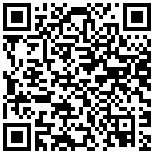 First Aider Officers and Location of the first aid kit.[Scan below and insert name]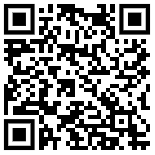 Chief Warden [Scan below and insert name]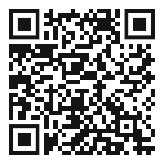 List specific hazardous chemicals, equipment, tasks or activities of the area where additional instruction, proficiency, or training are required prior to access or before the staff member undertakes the task here.(Note: the worker(s) named above should NOT undertake the activities listed below until they are formally authorised to do so)List specific hazardous chemicals, equipment, tasks or activities of the area where additional instruction, proficiency, or training are required prior to access or before the staff member undertakes the task here.(Note: the worker(s) named above should NOT undertake the activities listed below until they are formally authorised to do so)The above should include where:they are working with hazardous chemicals; and/ora level of proficiency is identified on a risk assessment as a control measure; and/ora risk assessment for the activity has a residual risk of high or very high; and/ora competency/licence/qualification is required for undertaking the task/role.Refer to the Provision of HSW information, instruction and training procedure for further information.The above should include where:they are working with hazardous chemicals; and/ora level of proficiency is identified on a risk assessment as a control measure; and/ora risk assessment for the activity has a residual risk of high or very high; and/ora competency/licence/qualification is required for undertaking the task/role.Refer to the Provision of HSW information, instruction and training procedure for further information.Emergency Management (Explain and/or conduct a local tour)Emergency Management (Explain and/or conduct a local tour)Emergency Management (Explain and/or conduct a local tour)Local alarm response and the emergency responses that are required to be followed.  This should include all alarms in the work area - fire alarms (beep beep - alert and whoop whoop – evacuate), duress alarm, gas alarm etc.Local alarm response and the emergency responses that are required to be followed.  This should include all alarms in the work area - fire alarms (beep beep - alert and whoop whoop – evacuate), duress alarm, gas alarm etc.The location of the emergency evacuation posters & emergency colour charts with a brief explanation of code blue, code red etc.The location of the emergency evacuation posters & emergency colour charts with a brief explanation of code blue, code red etc.The location of the emergency exits & external assembly area(s) and break-glass/duress/gas alarms/isolation points etcThe location of the emergency exits & external assembly area(s) and break-glass/duress/gas alarms/isolation points etcSecurity arrangements for the building/area of work (e.g. swipe card access, keeping the site secure), working in isolation, after hours.Security arrangements for the building/area of work (e.g. swipe card access, keeping the site secure), working in isolation, after hours.Emergency spill kit location and response (if applicable).Emergency spill kit location and response (if applicable).Emergency showers and eye wash station locations – Demonstrate how to use eye wash station (if applicable).Emergency showers and eye wash station locations – Demonstrate how to use eye wash station (if applicable).Applicable Online HSW Information SessionsApplicable Online HSW Information SessionsApplicable Online HSW Information SessionsReview the list of Online HSW Information Sessions and list the applicable general information sessions that the Line Managers/Supervisors requires to be completed:Review the list of Online HSW Information Sessions and list the applicable general information sessions that the Line Managers/Supervisors requires to be completed:[insert – name of online course)[insert – name of online course)[insert – name of online course)[insert – name of online course)[insert – name of online course)[insert – name of online course)Other (Please add additional information if applicable)Other (Please add additional information if applicable)Other (Please add additional information if applicable)